 Mme  M.      NOM-PRENOM : ........................................................................................................SITUATION :  Célibataire 		 Pacs	 Marié(e)/Vie maritale     DATE DE NAISSANCE :  …..../……./….…ADRESSE : …………………………..............................................................................................................CODE POSTAL : ..................... VILLE : ...................................... ............... N° TEL (fixe) : I_I_I_I_I_I_I_I_I_I_I  	N° TEL (portable) : I_I_I_I_I_I_I_I_I_I_I  E-mail : ……………………………………………………………………………COMMENT AVEZ-VOUS CONNU CETTE FORMATION ?............................................................................. VOTRE PARCOURS1/ FORMATION  Domaine de formation : Formation initiale :   ................................................................................................................................... Formation continue : ................................................................................................................................. Quels diplômes avez-vous obtenus : (du + élevé au - élevé)Intitulé......................................................................................  Niveau .............  date d’obtention :___/___/___Intitulé......................................................................................  Niveau .............  date d’obtention :___/___/___2/ EXPERIENCE PROFESSIONNELLE LA PLUS SIGNIFICATIVESecteur d’activité : ................................................................. Durée (en années) ...........................Poste occupé : ..............................................................................3/ VOTRE SITUATION ACTUELLESi vous êtes impliqué au sein d’association : (cochez la case correspondante) Vous êtes salarié(e) de l’association : fonction occupée : ...........................................................Type contrat : ......................... date début contrat :  Vous êtes administrateur(trice) élu(e) - Exemple : président(e), trésorier(e), secrétaire :      Précisez : ………………………....... Vous êtes membre bénévole  Autres situations : précisez : ...................................................................................................Si vous êtes bénévole d’une association, parallèlement : Vous êtes inscrit(e) à Pôle Emploi  Date d’inscription à Pôle Emploi : ____/______/_____ N° identifiant : I_I_I_I_I_I_I_I_I- Agence pôle emploi :  .........................  Nom du conseiller(e) : .................................................. Percevez-vous une allocation Pôle Emploi ? Si oui laquelle ?     ASP   	 ARE		 ASS		 Autre :.............. Vous êtes bénéficiaire du RSA		 RSA socle   	 RSA activité 	 RSA socle + activité Vous êtes salarié(e) dans une Entreprise :Nom de la structure : : ............................................. Code postal + ville : .........................Type contrat : ......................... Date début contrat _____/_____/___ Vous êtes sans activité professionnelle et non inscrit(e) à Pôle Emploi (parent au foyer, congé parental, congé sabbatique ….) Précisez : .......................................................................... Autres situations, précisez : ................................................................................................. Êtes-vous en situation de handicap ?	 oui	 nonCompte tenu des difficultés particulières liées à votre handicap, avez-vous besoin d’une adaptation, d’un aménagement particulier, pour vous permettre de suivre la formation ?                                          oui                non L’ASSOCIATION OU PROJET DE CREATION DE L’ASSOCIATIONNom de l’association : .....................................................................................................................................Adresse : ...........................................................................................................................................................Code postal : .................................................... Ville : .....................................................................................Tél (fixe) : ..................................(portable) : ..............................      Télécopie /fax : ....................................Adresse E-mail : ............................................................................................................................................... Site Web : ..........................................................................................................................................................Activités de l’association : ................................................................................................................................................................................................................................................................................................………..................................................................................................................................................................………..................................................................................................................................................................……….Date de création : ..................................………..	Nombre d’adhérents (si créée) : ...................……….Nombre de salariés : ................................L’association perçoit elle des subventions ?  	OUI 		NON   Budget approximatif de l’association................................................Qui tient la comptabilité de l’association ? ....................................................................................................Observations complémentaires sur l’association (son activité, ses particularités, ses projets, ses besoins…) ...........................................................................................................………………………...……..............................................................................................................................................................…………..................................................................................................................................................................………..................................................................................................................................................................………..................................................................................................................................................................………..............................................................................…………………………...………………………………………… VOTRE RÔLE AU SEIN DE L’ASSOCIATION ou FUTUR ROLE Missions, tâches actuellement exercées au sein de l’association :  Merci de détailler en particulier les tâches effectuées dans le domaine de l’administration et de la gestion de l’association (établissement des budgets prévisionnels, demandes de subventions, tenue de la comptabilité quotidienne, élaboration des comptes annuels, communication, relationnel …).................................................................................................................................................................………..................................................................................................................................................................………..................................................................................................................................................................………..................................................................................................................................................................………..................................................................................................................................................................………..................................................................................................................................................................………..................................................................................................................................................................………. VOS ATTENTES1/ QUELLES SONT VOS ATTENTES PAR RAPPORT A LA FORMATION ?(Précisez notamment ce que vous souhaitez être en mesure de réaliser à l’issue de la formation) .................................................................................................................................................................………..................................................................................................................................................................………...............................................................................................................................................................…..……..................................................................................................................................................................………...................................................................................................................................................................………...............................................................................................................................................................…………...............................................................................................................................................................…………..............................................................................…………………………………………………………………...…2/ POURQUOI VOULEZ-VOUS PARTICIPER A CETTE FORMATION ?.................................................................................................................................................................………..................................................................................................................................................................………..................................................................................................................................................................………..................................................................................................................................................................………..................................................................................................................................................................………..................................................................................................................................................................………..................................................................................................................................................................……….PIECES A JOINDRE A CE DOSSIER DE CANDIDATURE :- Votre Curriculum Vitae- Pièce d’identité en cours de validitéMerci du temps consacré à remplir ce dossier. 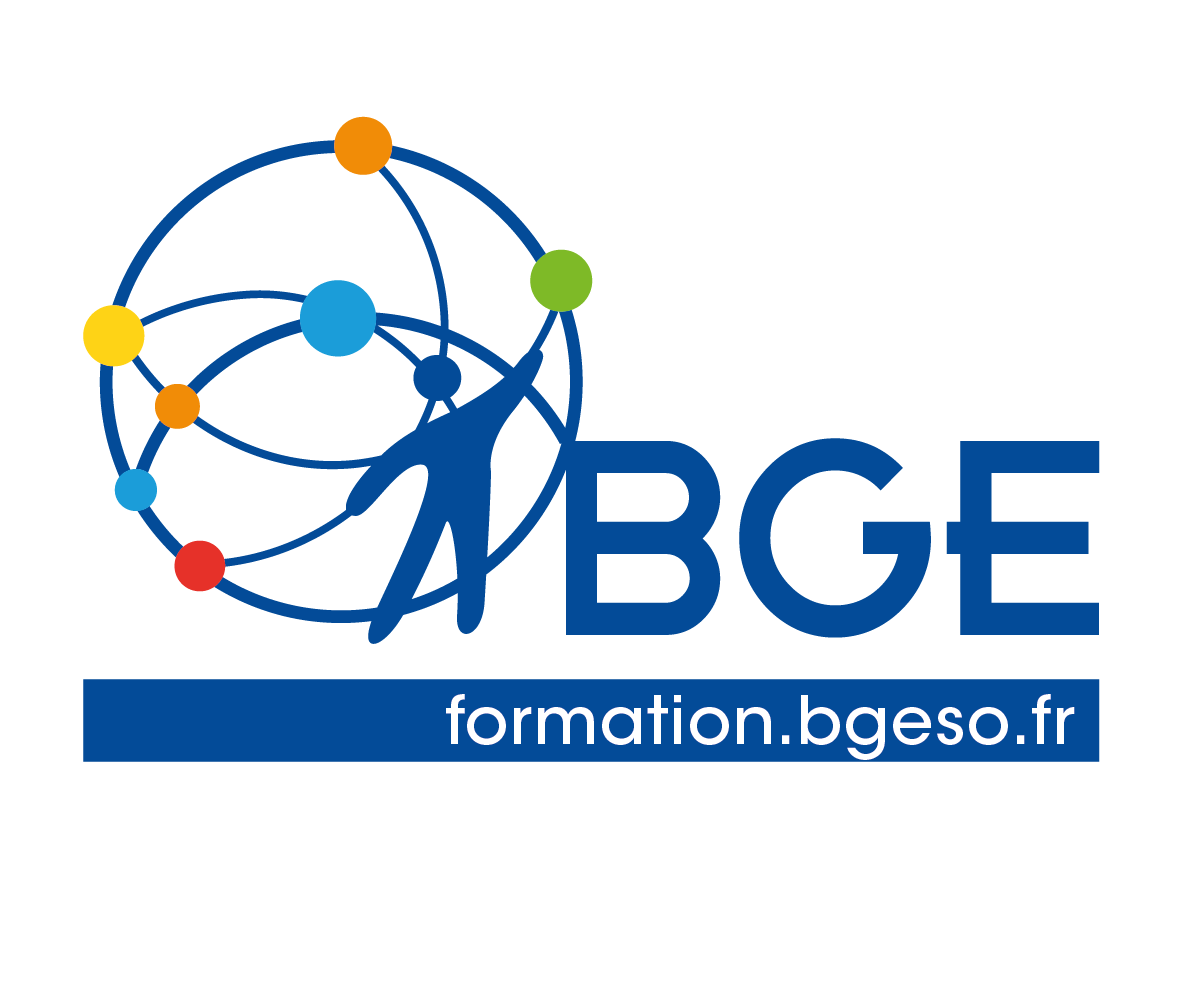 Dossier de candidatureFormationCréer et gérer une entreprise de l’ESS - une Association à distanceCadre réservé à l’organisme de formation